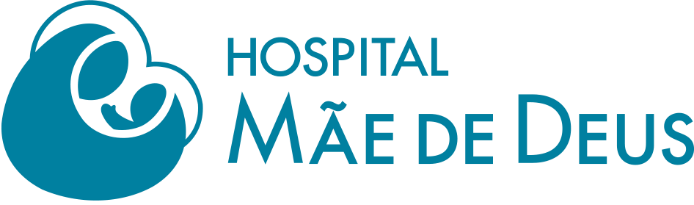 HOSPITAL MÃE DE DEUSMANUAL DO CANDIDATOEDITAL SUPLEMENTAR PARA RESIDÊNCIA MÉDICA EM CARDIOLOGIA 2022DIRETORIA MÉDICAPROCESSO SELETIVO PÚBLICO nº 02/2022HOSPITAL MÃE DE DEUSEDITAL SUPLEMENTAR PARA RESIDÊNCIA MÉDICA EM CARDIOLOGIA 2022APRESENTAÇÃOA Residência Médica do Hospital Mãe de Deus constitui modalidade de ensino de pós-graduação, sob forma de curso de especialização de 60 horas semanais, caracterizada por treinamento em serviço, sob orientação e supervisão de professores ou de médicos de competência técnica e experiência profissional reconhecida, bem como de conceito ético indiscutível.Todos os programas de Residência Médica, assim designados, por força de Lei Federal 6932/81 são credenciados pela Comissão Nacional de Residência Médica (CNRM) e os residentes admitidos através de concurso público, regido pelas normas da referida CNRM.   O Médico Residente (MR) deve cumprir o Curso em regime de tempo integral, enquadrando-se apenas na qualidade de estudante de pós-graduação regida pela Portaria nº1002 de 29/09/1967 do MTPS, pela Lei 6932 de 07/07/1981 que regulamenta a Residência Médica, por resoluções da CNRM e, ainda, cláusulas e condições decorrentes de convênios que podem vir a ser celebrados entre o Hospital Mãe de Deus e/ou fundações, órgãos de previdência social, hospitais e serviços.As atividades de formação são constituídas de 80 a 90% da carga horária de atividades de formação em serviço, recebendo orientação docente-assistencial de profissionais do Hospital Mãe de Deus que desenvolvem as funções de orientação em serviço, preceptoria e orientação de Trabalhos de Conclusão de Residência e 10 a 20% para atividades teóricas complementares.Assim, esse edital suplementar promove a Residência Médica que integra a turma 2022 do Hospital Mãe de Deus são:Cardiologia – Pré-requisito: Residência Médica em Clínica Médica. Duração do Programa: 02 (dois) anos;PROCESSO SELETIVO PÚBLICO nº 02/2022HOSPITAL MÃE DE DEUSEDITAL SUPLEMENTAR PARA RESIDÊNCIA MÉDICA EM CARDIOLOGIA 2022A Comissão de Residência Médica da Associação Educadora São Carlos - Hospital Mãe de Deus torna público que estarão abertas às inscrições para o Processo Público destinado à seleção de vaga para a turma de 2022 do Programa de Residência Médica para especialidade médica, modalidade de pós-graduação, realizada em serviço, credenciado pela CNRM. O processo de formação dos residentes de todas as especialidades médicas segue as diretrizes institucionais, portanto, o aprendizado em serviço será desenvolvido em quaisquer dos cenários de práticas assistenciais e de cuidados disponíveis no Hospital Mãe de Deus conforme o programa estabelecer. Os residentes deverão seguir as normas e regras institucionais, bem como o Regimento/Regulamento Interno da Comissão de Residência Médica do Hospital Mãe de Deus.A Residência Médica do Hospital Mãe de Deus oferece formação na área de ênfase de Cardiologia, de acordo com a tabela constante no Quadro 1.1.O Programa de Especialidade de Residência Médica oferecido neste edital é credenciado pela Comissão Nacional de Residência Médica. O presente concurso é válido exclusivamente para os PRM’s aqui aludidos, que se iniciam em 15 de março de 2022.DAS VAGAS DO QUADRO DEMONSTRATIVOCARDIOLOGIAObjetivo: Possibilitar ao médico residente treinamento sob supervisão dos preceptores no Programa de Cardiologia que inclui assistência médica em Ambulatório, Internação, Centro de Tratamento Intensivo (CTI) e Emergência. Possibilita também aprendizado em eletrocardiograma, exames de imagem, tratamentos cardiovasculares invasivos e participação semanal em rounds e reuniões didáticas complementares.Público: Diplomados em Medicina com Residência Médica em Clínica MédicaDuração do programa: 02 (dois) anos.Titulação: Residência Médica em Cardiologia (Especialização Lato Sensu).Certificado de Conclusão: Fornecido Certificado de Conclusão para aqueles que participarem com aproveitamento de todas as atividades dos Planos Anuais de Atividades. CONDIÇÕES PARA A INSCRIÇÃO NO PROCESSO SELETIVO Nacionalidade Brasileira ou estrangeira na forma da legislação federal;Graduação em Medicina em escola brasileira ou ser concluinte em 2021 de Curso de Medicina em escola brasileira, ou se diplomado no exterior, ter diploma reconhecido por universidade pública brasileira;Conclusão da Residência Médica ou ser concluinte em 2021 de Programa de Residência Médica credenciado pela CNRM para os programas que exigem pré-requisito;Estar em dia com as obrigações eleitorais;Estar quite com o serviço militar, quando do sexo masculino;Estar de acordo com as normas do presente processo seletivo público.PROCESSO SELETIVOA seleção compreenderá em uma etapa: a de caráter e classificatório, por meio de análise curricular e arguição, sob a coordenação da equipe de profissionais especializados do Hospital Mãe de Deus.DA REALIZAÇÃO  O candidato classificado no Processo Seletivo deverá entregar a documentação abaixo indicada, pessoalmente ou por pessoa expressamente autorizada para tanto, no período previsto no cronograma Os documentos deverão ser entregues na COREME do Hospital Mãe de Deus, Rua José de Alencar, nº 286, Térreo – Acesso 1 - Bairro Menino Deus - Porto Alegre/RS. No envelope encaminhado deverá conter fotocópias dos seguintes documentos: Carteira de Identidade;Diploma de Graduação ou Atestado de Conclusão fornecido pela Instituição de Ensino Superior, atestando que o candidato está em condições de diplomar-se até a data de matrícula, conforme cronograma de execução, ou Atestado de Colação de Grau fornecido pela Instituição de Ensino Superior.Histórico Escolar, no qual constem as notas obtidas durante o Curso de Graduação em Medicina;Certificado de conclusão de programa de residência médica credenciado pela CNRM, para programas que possuem pré-requisito.Cópia do Currículo Lattes atualizado acompanhado dos documentos comprobatórios sobre as informações constantes no currículo (emissão através do link http://lattes.cnpq.br/ - obs.: o cadastro do currículo na plataforma lattes leva 24 horas para ser homologado);Memorial Descritivo: relato individual da história de vida do candidato, enfatizando as experiências pessoais e profissionais que levaram à decisão de se candidatar a uma vaga na área de ênfase a qual se candidatou na Residência Médica (máximo duas páginas espaço 1,5 e fonte Times New Roman 12).Declaração emitida pela SGTES-MS de que está participando do PROVAB (para quem solicitou a pontuação adicional no ato da inscrição).Para identificação do envelope, o candidato deverá mencionar:Nome completo e número de inscrição do candidato;Nome do Programa a que concorre;A análise curricular e arguição serão realizadas por Banca Examinadora, composta de 2 (dois) a 4 (quatro) professores/preceptores do Programa de Residência Médica do Hospital Mãe de Deus. A ordem dos agendamentos da segunda etapa ficará a critério da COREME do Hospital Mãe de Deus.A análise curricular será realizada de acordo com os seguintes parâmetros:4. RESULTADO FINALO resultado dos candidatos aprovados e suplentes será divulgado no dia 11 de março de 2022, no site do hospital Mãe de Deus. Em caso de empate entre dois ou mais candidatos, o critério de desempate obedecerá a seguinte ordem: Maior nota obtida no currículo;Maior nota obtida na entrevista;Maior Idade. CRONOGRAMA DO PROCESSO SELETIVOO cronograma poderá sofrer alterações a critério da AESC-HMD. MATRÍCULA 1. Os candidatos classificados para as vagas da Residência Médica do Hospital Mãe de Deus deverão comparecer na COREME do Hospital Mãe de Deus, Rua Jose de Alencar, nº 286, térreo – Acesso 1 – Bairro Menino Deus, Porto Alegre, RS, telefone (51-3230.2016), nos dias previstos no cronograma, das 09h00min às 12h00min e das 14h00min às 17h00min, munidos da documentação necessária para efetuar a matrícula.É admitida a matrícula mediante procuração específica para tal fim, acompanhada de documento que comprove a identidade de seu portador. Na ocasião da matrícula, os candidatos deverão apresentar:Fotocópia autenticada da RG, CPF e CRM;Fotocópia do diploma de médico ou declaração da Instituição de Ensino de que o candidato concluiu o último período da Faculdade de Medicina;Fotocópia do certificado de conclusão de programa de residência médica, para programas com pré-requisito;Certidão de regularidade (emitida pelo Conselho Regional de Medicina);Uma foto 3 X 4 recente;Guia de Recolhimento da Contribuição do INSS, número de cadastro do mesmo ou PIS/PASEP – pode ser obtido pelo telefone 0800-780-191 ou pelo sítio www.previdenciasocial.gov.br;Fotocópia ou protocolo de encaminhamento da Carteira de Identidade Profissional da área de formação;Comprovante de quitação com as obrigações eleitorais;Comprovante de quitação com o Serviço Militar (aprovados do sexo masculino);Fotocópia do comprovante de endereço residencial atualizado ou, caso não o tenha em seu nome, uma declaração do titular do comprovante de que o candidato reside naquele endereço;Comprovante de conta bancária (cópia do extrato/ cartão do banco);Carteira de vacinas.Preencher e assinar a ficha de matrícula (formulário obtido junto à COREME) e agendar o exame de ingresso.Para os estrangeiros e/ou brasileiros com curso médico no exterior, além dos documentos estabelecidos no item 7.3, deverão ser apresentados:Para candidato estrangeiro, deverão ser apresentadas fotocópias: Do visto de permanência no país;Do diploma de medicina revalidado;Do registro no CRM-RS (autenticado);Do certificado de proficiência em português.Para candidatos BRASILEIROS que realizaram sua graduação no exterior, deverão ser apresentadas fotocópias: Do diploma revalidado pelas autoridades nacionais competentes;Do registro no CRM-RS (autenticado).Os documentos exigidos neste item deverão ser apresentados por ocasião da assinatura do contrato, sob pena de desclassificação do candidato. INÍCIO DO PROGRAMA DE RESIDÊNCIA MÉDICA Os médicos residentes matriculados deverão apresentar-se à Coordenação do Programa de Residência Médica no dia 15 de março de 2022. Local e horário serão divulgados na ocasião da matrícula.Porto Alegre, 08 de março de 2022.Dr. Daniel Souto SilveiraCoordenador da Comissão de Residência MédicaHospital Mãe de DeusCód.Área de ênfaseDuraçãoNúmero de vagasClassificação para 2º etapa1    Cardiologia2 anos1Até o 20º InscritoTópicosPontuação MáximaHistórico escolar (Análise mediante entrega da cópia do histórico escolar do curso de graduação)- Maioria de conceitos A (média das notas > 0,9) – 0,5 ponto.- Maioria de conceitos B (média das notas entre 0,7 e 0,9) – 0,3 ponto.- Maioria de conceitos C (média das notas menor do que 0,7) – 0 ponto.0,5Produção científica- Publicações indexadas (Lilacs, Scielo, Medline) – 0,5 ponto.- Autoria de livro e/ou capítulo de livro médico – 0,3 ponto.- Publicação em anais de congresso médico – congresso nacional ou congresso internacional – 0,2 ponto.1,0Monitorias- Bolsa de pesquisa, bolsa de iniciação científica e bolsa de extensão – 0,5 ponto.- Atividade de monitoria durante a graduação – 0,25 ponto.0,75Domínio de língua inglesa- Certificado de proficiência ou conclusão de nível avançado em curso brasileiro: 0,5 ponto.- Certificado de nível intermediário: 0,25 ponto. 0,5Participação em eventos científicos - 0,5 ponto para evento internacional.- 0,25 ponto para evento nacional ou regional.0,75Experiências extracurriculares (Deverão ser apresentadas comprovações formais das atividades realizadas).- 0,30 ponto por atividade.Serão consideradas como experiências extracurriculares:Atividades extracurriculares em hospitais nacionais ou no exterior.Atividades médicas desenvolvidas na comunidade.Participação em campanhas de vacinação; participação em ligas acadêmicas.Proficiência em outras línguas além de inglesa.Participação e aprovação em cursos teórico-práticos: ACLS, ATLS, PALS, SIMUTEC, ALSO.1,5DATAEVENTOLOCAL08/03/2022 a 10/03/2022Período de inscrições e envio do currículoHospital Mãe de Deus, situado na rua José de Alencar, 286 - Setor COREME, sub-solo, Bairro Menino Deus - Porto Alegre/RS10/03/2022Divulgação da lista de inscrições homologadassite do Hospital Mãe de Deus11/03/2022 Entrevistas individuaissite do Hospital Mãe de Deus11/03//2022Publicação do resultado com os candidatos aprovados e suplentessite do Hospital Mãe de Deus14/03/2022Período de matrícula, entrega da documentação necessária e assinatura do termo de compromissoHospital Mãe de Deus, situado na rua José de Alencar, 286 - Setor COREME, sub-solo, Bairro Menino Deus - Porto Alegre/RS15/03/2022Início das atividades dos cursos-